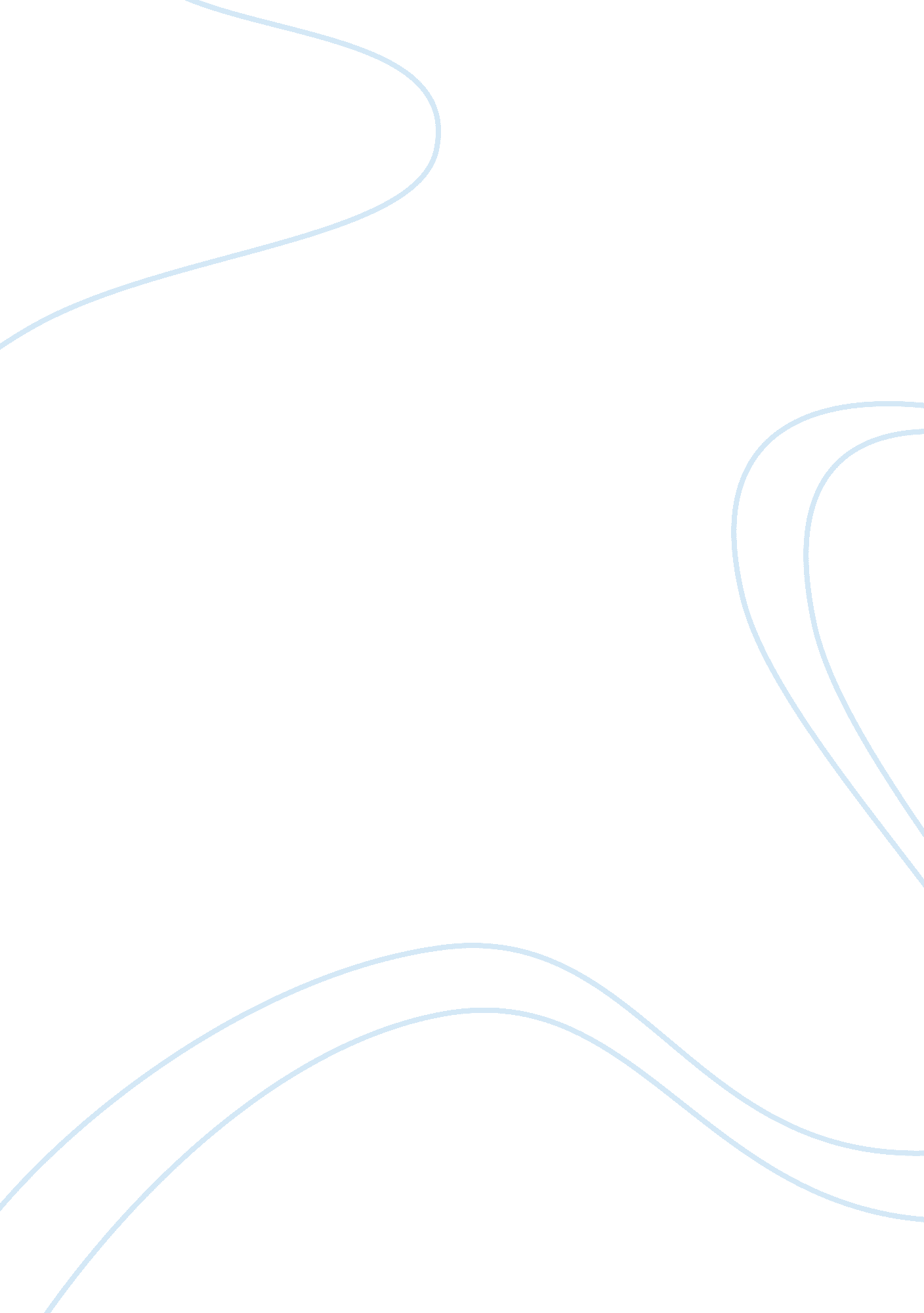 Palio’s ristorante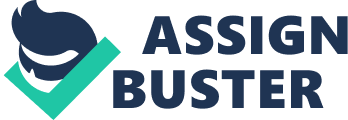 Christopher Lee Week 6 Portfolio BUSS 150, L. Fortune Bryant & Stratton College February 20, 2013 Large number of couples living together among unmarried couples have brought a lot of issues and a lot decision making in Congress. Same sex marriageand extend Employment benefit to domestic partners have been hot topic for years. Base on heavy studies of unmarried committed partners there a law that determine the will of a person who die and that is the law of interstate. The result indicate that for some groups of unmarried committed partners, will studies may not adequately reflect the extent to which intestate decedants wish their partners to share in the estate. The statute of frauds is invoked by a defendant in a breach of contract action. If the defendant can establish that the contract he has failed to perform is legally unenforceable because it has not satisfied the requirement of the statute, then the defendant cannot be liable for its breach. For example, the written contract been a genuine prenuptial agreement, it would have been fine. It did exactly what a “ pre-nup” is supposed to do, that is, it explained the terms of the agreement in specific, understandable language. However, it was not really a pre-nup, and that single fact gave the court pausehe statute of frauds will prevent the plaintiff from recovering thewhat a “ pre-nup” is supposed to do, that is, it explained the terms of the agreement in specific, understandable language. The actual written agreement those satisfied all the requirments because services have been performed based upon a contract that is unenforceable because of the statute of frauds, the value of those services can nevertheless be recovered on the basis of quantum meruit, or the reasonable value of those services. “ Shaping public policy is a complex and multifaceted process that involves the interplay of numerous individuals and interest groups competing and collaborating to influence policymakers to act in a particular way. These individuals and groups use a variety of tactics and tools to advance their aims, including advocating their positions publicly, attempting to educate supporters and opponents, and mobilizing allies on a particular issue. ” (Wolf Robert) The Wilcox opinion extends to cohabitants the right to recover on written contracts. However, serious questions are left unanswered regarding the enforceability of oral agreements, whether recovery is permissible on implied contracts, and whether recovery by equitable means is possible. The principal would have make since in modern world because he probably never would have guessed that it would have legal ramifications long after his death. I'd be surprised if anyone could name social norms anymore. " Normality" is being faught by the counter-culture, and with that goes society. Work Cited Law of Human Behavior, Vol 22(5) Oct 1988, 479-499 Wolf, Robert, “ Definition of Policy Analysis 